RKP: 3252Matični broj: 03055264	OIB: 41454229611Grad: OsijekUlica : Ulica K. A. Stepinca 8aRazina: 11Razdjel: 109Šifra djelatnosti:8423 Šifra grada: 312Oznaka razdoblja: 01.01.-31.12.2021.Zakonski predstavnik: Dražen Borovečki, upraviteljB I LJ E Š K EUZ GODIŠNJE FINANCIJSKO IZVJEŠĆE 01.01.-31.12.2021.UVOD:Zatvor u Osijeku  ustrojstvena je jedinica Uprave za zatvorski sustav i probaciju Ministarstva pravosuđa i uprave. Zatvor je ustrojen u cilju izvršenja kazne zatvora izrečene u prekršajnom, kaznenom i drugom sudskom postupku. Svrha zatvora jest briga o zatvorenicima tijekom izdržavanja kazne te resocijalizacija i priprava za život na slobodi, što čini njegovu osnovnu djelatnost. Rad Zatvora u Osijeku financira se iz sredstava Državnog proračuna, te dijelom iz prihoda ostvarenih vlastitom djelatnošću, gdje se sukladno zakonskim odredbama zatvorenike potiče na rad i omogućuje im se rad temeljem Zakona o izvršavanju kazne zatvora (NN 128/99, 55/00, 59/00, 129/00, 59/01, 67/01, 11/02, 190/03, 76/07, 27/08, 83/09, 18/11,  48/11,125/11, 56/13, 150/13, 98/19) i Pravilnika o radu i strukovnoj izobrazbi, popisu i opisu radnih mjesta zatvorenika te naknadi za rad i nagradi (Narodne novine 12/2016). Ostvarivanje i trošenje vlastitih prihoda vrši se u skladu sa Pravilnikom o mjerilima i načinu korištenja vlastitih prihoda kaznenih tijela (Narodne novine 114/2015).Izvori financiranja su:11 – Državni proračun31-   Vlastiti prihodi  (prihodi od pruženih usluga fizičkog rada zatvorenika, sprovođenja,,društvene prehrane, zakupu zatvorskog zida radi oglašavanja,rabata zatvorske prodavaonice ,prodaje ambalaže te ostalih nespomenutih prihoda.)Zakonski predstavnik i odgovorna osoba Zatvora u Osijeku: Dražen Borovečki, upraviteljUZ BILANCU   BILJEŠKA BROJ 1.AOP - 001	IMOVINAUkupna imovina iznosi 5.274.402 kn, a čini je nefinancijska imovina u iznosu od 3.544.497 kn(AOP 002) i financijska imovina u iznosu od 1.729.905 kn(063). BILJEŠKA BROJ 2.AOP-049      SITNI INVENTAR  I AUTO GUME U UPOTREBIISitni inventar i auto gume u upotrebi povećani su  za 9,3% zbog nabave  sitnog inventara u tekućoj godini kao što su printeri,TV aparati , kuhala, ventilatori ,  plahe, ručnici i dr. u ukupnom iznosu 21.061 kn ((sredstva državnog proračuna iznos  16.063 kn , dopunska sredstva-rad zatvorenika iznos 1.478 kn   i dopunska sredstva-ostali izvori  iznos 3.520 kn )BILJEŠKA BROJ 3.AOP - 063	FINANCIJSKA IMOVINAFinancijska imovina koja ukupno iznosi 1.729.905 kn povećana je za 14,3% u odnosu na stanje na početku razdoblja,i to:AOP 065 Novac u banci,     iznos   174.465 kn , povećanje 18,9%AOP 071 Novac u blagajni , iznos     173 ,smanjenje indeks 33,0AOP 079 Potraživanja za više plaćene poreze i doprinose, iznos 22.096 kn, a odnosi se na korektivne  obračune plaća,zbog naknadno priznate profesionalne bolesti  uzrokovane virusom Covid-19.AOP 081 Ostala potraživanja iznos 222.934 kn ,povećanje 112,1%-odnosi se na potraživanja od HZZO za bolovanja  koja se refundiraju.AOP 155 Potraživanja za prihode od prodaje proizvoda i robe te pruženih usluga i za povrat po protestiranim jamstvima, iznos 19.706 odnosi se na  potraživanja  za pružene usluge  temeljem ugovora s drugim poslodavcem-Saponia d.d. iznos 17.706 kn i  potraživanjem temeljem ugovora o zakupu zatvorskog zida radi oglašavanja-PRVO HRVATSKO PIVO 1.664 d.o.o.-iznos  2.000 kn . AOP 165 Rashodi budućih razdoblja , iznos 1.290.531 kn-odnosi se na obračunatu plaću i prijevoz za 12-2021.BILJEŠKA BROJ  4.AOP - 170	OBVEZE Obveze  u iznosu 1.756.611  povećane su za 14,4% u odnosu na stanje na početku razdoblja iz razloga što su te obveze  na dan 31.12.2021.godine nedospjele. AOP - 182	OSTALE TEKUĆE OBVEZE Iskazane su u ukupnom iznosu od 237.200  kn, povećane su za 137.0% u odnosu na stanje na početku razdoblja, a  odnose se na  naknade za bolovanje  dulje od 42  dana za povrat u državni proračun iznos  215.104 kn i za više plaćene poreze i doprinose po korektivnim obračunima  zbog naknadno priznate profesionalne bolesti uzrokovane virusom Covid-19 u iznosu  22.096 kn  .BILJEŠKA BROJ 5.REZULTAT POSLOVANJAAOP 241 VIŠK PRIHODA POSLOVANJAOstvareni višak prihoda  poslovanja iskazan je u iznosu od 90.854 kn i u odnosu na stanje na početku razdoblja povećan je za 136,4%.AOP 246 MANJAK PRIHODA OD NEFINANCIJSKE IMOVINEOstvaren manjak prihoda od nefinancijske imovine iskazan je u iznosu 137.266 kn ,povećanje 86,3%, odnosi se na nabavu nefinancijske imovine koja je u  cijelosti podmirena dopunskim sredstvima (vlastiti prihodi).BILJEŠKA BROJ 6.AOP 257 POTRAŽIVANJA ZA PRIHODE POSLOVANJA-DOSPJELAIskazana potraživanja  u iznosu 12.309 kn povećana su u odnosu na stanje na početku razdoblja za 136,1%,  a do dana sastavljanja bilješki naplaćeno je 10.309 kn .BILJEŠKA BROJ 7.AOP - 253	IZVANBILANČNI ZAPISI-AKTIVA Evidentirani izvanbilančni zapisi iskazani su u iznosu  297.368 kn  odnose se na :-Zaliha robe u zatvorskoj prodavaonici  68.606 kn-Telefonski impulsi     -11.627 kn-ŽR zatvorenika 119.870 kn-Blagajna zatvorenika  8.793 kn-Potraživanja za manjak u zatvorskoj prodavaonici iz preth. godina od Pavković Ivice 111.726 knBILJEŠKA BROJ 8.AOP 254 IZVANBILAČNI ZAPISI-AKTIVAEvidentirani izvanbilančni  zapisi iskazani su u iznosu 297.368 kn , a odnosi se na:-Obveze prema dobavljačima za zatv.prodavaonicu       26.852 kn-zatvorenički novčani polog-raspoloživo                       146.807 kn-zatvorenički  novčani polog-ušteđevina                           11.983 kn-odgođeno priznavanje prihoda-manjak iz preth.godina-Ivica Pavković                                                                   111.726 knUZ IZVJEŠTAJ OPRIHODIMA I RASHODIMA, PRIMICIMA I IZDACIMA ZA RAZDOBLJE01.01.– 31.12.2021. GODINEAOP - 001	PRIHODI POSLOVANJAOstvareni prihodi poslovanja tekuće godine na dan 31. prosinca 2021. godine u iznosu 19.497.538 kn povećani su za  9,4% u odnosu na ostvareno u izvještajnom razdoblju preth.godine, što je rezultat  osobito  više doznačenih sredstava iz nadležnog proračuna za financiranje rashoda poslovanja,i to  za 9,2%  (AOP 130),i prihoda od naplaćenih pruženih usluga   za 58,5%(AOP 122).AOP - 101  -  PRIHODI OD UPRAVNIH I ADMINISTRATIVNIH PRISTOJBI,  PRISTOJBI PO POSEBNIM PROPISIMA I NAKNADAOstvareni prihodi iznose 134.132 kn, a odnose se prihode od rabata ostvarenog od prodaje robe u zatvorskoj prodavaonici u iznosu od 114.525 kn, od preprata-sprovođenja zatvorenika u iznosu od 8.619 kn, zastare potraživanja s osnova pologa zatvorenika u iznosu od 5.900 kn,  pet ambalaže - boca u iznosu od 3.325 , otpadnog željeza,jestivih  ulja i masti i sl. u iznosu 1.763 kn.AOP – 119 – PRIHODI OD PRODAJE PROIZVODA I ROBE TE PRUŽENIH USLUGA I PRIHODI OD DONACIJA	Ostvareni prihodi iznose 180.313 kn povećani su za 35,7%  u   odnosu na ostvareno u izvještajnom razdoblju pret.godine,a odnose se na:AOP 121 Prihodi od prodaje proizvoda i robe 25.137 ( topli obrok djelatnika) AOP 122 Prihodi od pruženih usluga     149.469 kn (prihodi od pruženih usluga na osnovu ugovora s drugim poslodavcem izvan zatvora 11.617 kn, prihodi od pruženih usluga na osnovu ugovora s drugim poslodavcem unutar zatvora 103.852 kn i zakup zatvorskog zida  na osnovu ugovora 34.000 kn )AOP 124 Tekuće donacije  5.707 kn ( Roditelji u Akciji-RODA-donacija u robi)AOP – 146  - RASHODI POSLOVANJAOstvareni rashodi poslovanja tekuće godine  iznose 19.371.453 kn i  povećani su za 9,8% u odnosu na ostvareno u izvještajnom razdoblju prethodne godine.AOP 148 – Plaće (bruto) iznose 11.855.654 kn ,povećane su za 8,7% u odnosu na prethodno razdoblje što je rezultat redovnog povećanja 0,5% po godini staža te  povećanja osnovice plaće i prekovremenog rada-povećanje 142,1%(AOP 151).AOP 153 Ostali rashodi za zaposlene iznose 783.404 kn povećani su za 78,9%,a odnose se na:-jubilarne nagrade                      117.935 kn-božičnice                                   136.148 kn-darove                                          43.200 kn-otpremnine                                 326.643 kn-pomoć za  bol.dulje od 42 dana     3.703 kn-pomoć za rođenje djeteta               3.326 kn-pomoć za smrtni slučaj                 14.449 kn-regres                                           138.000 knAOP 158 - Materijalni rashodi ukupno iznose 3.525.865 kn  povećani su za 8% , a posebno se izdvajaju  slijedeći rashodi:AOP 160 –  Službena putovanja-povećani za 60,2% iz razloga  upućivanja na edukaciju novozaposlenih i  dr.AOP 165  Uredski materijal i ostali materijalni rashodi– povećani za 14,7%  zbog potrebe povećane potrošnje sredstava za čišćenje i sredstava  za dezinfekciju zbog virusa Covid-a.AOP 166 Materijal i sirovine – povećani za 12,3%, zbog potrebe povećane potrošnje namirnica i  lijekova,osobito Covid testova. AOP 167 Energija -  povećani za 17% ,zbog veće potrošnje osobito goriva,zbog većeg broja preprata zatvorenika u Centar za dijagnostiku,zatvorsku bolnicu i sudove.AOP 171 Službena,radna i zaštitna odjeća i obuća-povećanje 126,6%,zbog nabavke radne odjeće i obuće   za radno  agažirane istražne  zatvorenike na pomoć.tehn.poslovina(režijski rad),koji se često mijenjaju..AOP 174 -  Usluge tekućeg investicijskog održavanja –povećanje za 11,1%  uzrokovano popravcima na  opremi i prijevoznim sredstvima.AOP 176 Komunalne usluge-povećanje za 11,4%-povećani rashodi osobito za  opskrbu vodom i usluga dezinfekcije prostora radi pandemije Covid-a. AOP 178 Zdravstvene i veterinarske usluge –povećanje za 15,6%,zbog povećanih zdravstvenih usluga,osobito testiranja  zatvorenika na Covid-19. AOP 179 Intelektualne i osobne usluge iznose 101.198 kn- povećanje 14,5%  u odnosu na prethodnu godinu , a odnose se na ugovore o djelu: - za liječničke usluge u iznosu                      4.051 kn- za poslove u zatvorskoj kuhinji                 26.295 kn - za  financijsko-knjigovodstvene poslove  70.852 knAOP 183  Ostale usluge -  povećanje 10,5%-povećanje za navedene usluge .AOP 184  Naknade za rad zatvorenika-povećanje 12,9%-više angažiranih zatvorenika na radu.AOP186 Reprezentacija-povećanje 29,8%-povećanje za navedene rashode. AOP  344 – RASHODI ZA NABAVU NEFINANCIJSKE IMOVINEIskazani su u iznosu 137.266 kn , povećanje 86,3% u odnosu na ostvareno u izvještajnom razdoblju prethodne godine  i u cijelosti podmireni dopunskim (vlastitim) sredstvima , a odnose na: -uredska oprema i namještaj(uredski ormar-2 kom)    		       4.844 kn -komunikacijska oprema (mobilni aparat)      		                      686 kn- oprema za održavanje i zaštitu (hladnjaci,klima uređaj,   dogradnja video nadzora                                                                  105.189 kn -instrument,uređaji i stojevi(depurator,salamoreznica)                       11.475 kn -dodatna ulaganja na građevinskim objektima(ugradnja PVC vrata)  15.072 knAOP 639 – MANJAK PRIHODAManjak prihoda i primitaka za pokriće u sljedećem razdoblju na navedenoj poziciji iskazan je u iznosu 46.413 kn.UZ IZVJEŠTAJ O PROMJENAMA U VRIJEDNOSTI I OBUJMUIMOVINE I OBVEZA ZA RAZDOBLJE– 31.12.2021. GODINEAOP 019 - PROMJENE U VRIJEDNOSTI I OBUJMU IMOVINEIznos povećanja od 71.722 kn odnosi se na ustupanje proizvedene dugotrajne  imovine od  Ministarstva pravosuđa i uprave   50.045 kn (AOP 021) i proizvedene kratkotrajne imovine 21.677 kn (AOP 025) , a iznos smanjenja  od 13.839 kn na utrošenu proizvedenu kratkotrajnu imovinu (AOP 025) .-AOP 021 Proizvedena dugotrajna imovina –iznos povećanja 50.045 kn ,odnosi se na:  -stojeći bojler 500 l          16.545 kn  -stroj za glačanje rublja    33.500 kn-AOP 025 Proizvedena kratkotrajna imovina  -iznos povećanja 21.677 kn odnosi se na:  -maske                             6.760 kn  -latex rukavice               13.910 kn  -naočale                               529 kn  -dezinfekcijsko  sredstvo     478 kn  -iznos smanjenja 13.839 kn odnosi se utrošeno:    -maske                                6.332 kn    -latex rukavice                    7.486 kn     -dezinfekcijsko sredstvo         21 knUZ IZVJEŠTAJ O OBVEZAMA-  31.12.21.AOP 038 STANJE OBVEZA NA KRAJU IZVJEŠTAJNOG RAZDOBLJA Stanje obveze na dan 31.12.2021 iznosi 1.756.611 kn ,a odnosi na  nedospjele  obveze AOP 097-iznos 1.756.611 kn.-  AOP 098 Međusobne obveze proračunskih korisnika-iznos  238.103 kn,odnosi se na:    -naknade za bolovanja za povrat u državni proračun                   215.104 kn    -više plaćeni porezi i doprinosi po korektivnim obračunima         22.096 kn    -obveze prema Kliničkom bolničkom centru                                       903 kn-AOP 099 Obveze za rashode poslovanja-iznos 1.518.508 kn , odnosi se na:   - obveze za plaće                                                                           1.251.908 kn   -obveze za službena putovanja                                                                200 kn     -obveze za prijevoz ,rad na terenu i odvojeni život                            51.596 kn   -obveze prema dobavljačima                                                             202.046 kn    -obveze za naknade za rad zatvorenika                                               12.758 kn                     U Osijeku,31.01.2022.					                          UPRAVITELJ							                          Dražen Borovečki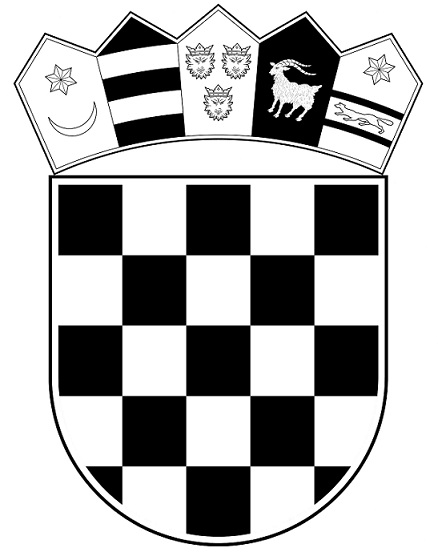 REPUBLIKA HRVATSKAMINISTARSTVO PRAVOSUĐA I UPRAVE      UPRAVA ZA ZATVORSKI SUSTAV                          I PROBACIJU                      Zatvor u Osijeku